Jenkins Creek PTA 2017-2018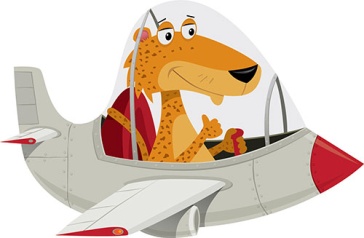 Why Join the PTA?Benefit your child—Research shows that children perform better when their parents are involved both at home and at school.  Get connected- There is no better way to know what is happening at school than to be part of the PTA.Be a role model- When you become a PTA member you will be demonstrating to your child the importance you place on education. Be the Change- Buy getting involved you will be part of the change, making Jenkins Creek a better place every day.What your membership and volunteer time does for Jenkins Creek-Book Fair, Carnival, Art Docent, Assemblies, Box Tops, Chess Club, Clothing Bank, Drama Club, Movie night (including all school use movie license), Food drives, Legislation and Advocacy, Newsletters (to keep you informed), Pencil Machine, Popcorn, Programming Club, Reflections, ROAR, Science Fair, School Pictures, Silent Fundraising, Spirit Wear, Staff appreciation, Staff Birthdays,  Track, Yearbook, Variety Show, Sixth Grade CelebrationMembership dues:_______$15 Individual Member   					_______ $25 Family (two adults in the same household)_______$30 No Contact Member (I am unable to volunteer my time, so please put me on the “no call’ list but I want to support our school). This option still makes a huge difference to Jenkins Creek! *Please fill out this form and return to school with a check made to: JENKINS CREEK PTA